Заполнение поля «Выполняемая функция»Перейдите на закладку «Условия» в РК Договора ГПХ .Нажмите на кнопку «Выбрать из списка»: «Показать все».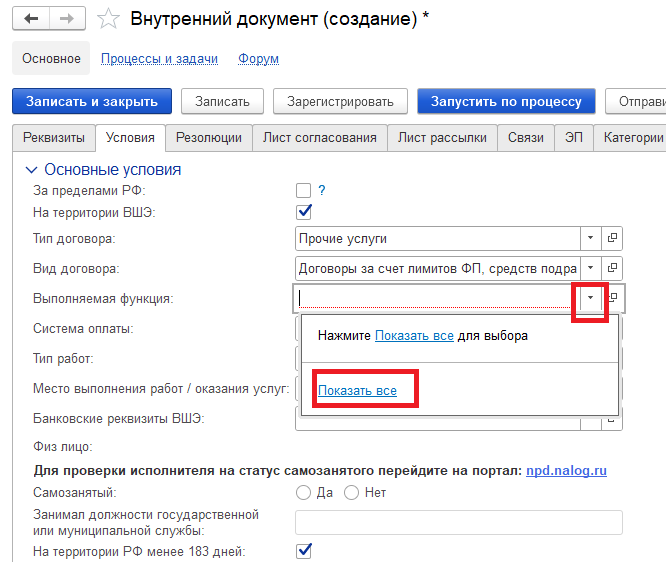 В открывшемся окне «Общероссийский классификатор занятий» начните вносить наименование функции или ее код: 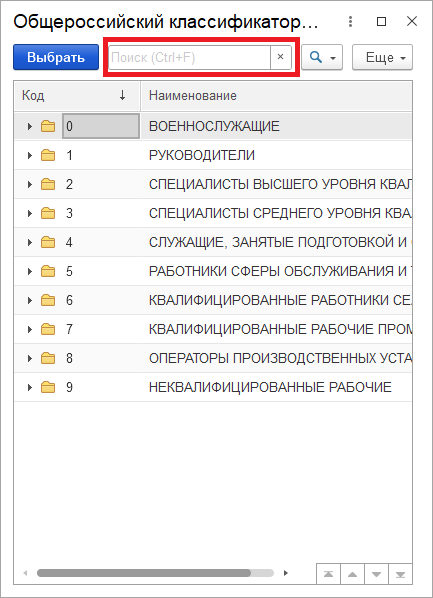 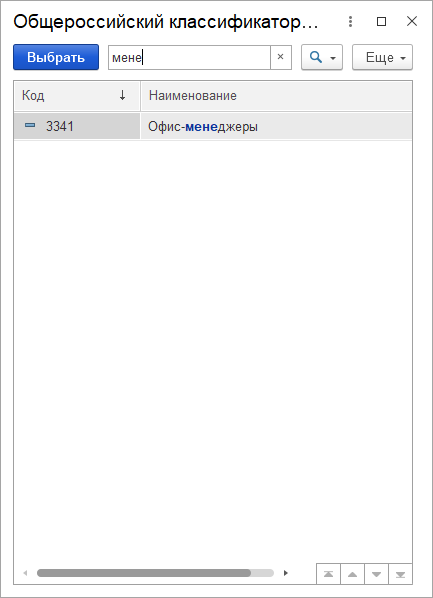 Выделите нужное значение в результатах поиска и нажмите «Выбрать».